Bishop State Community College 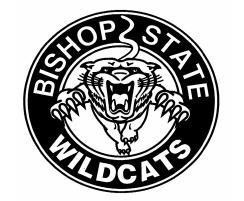 351 North Broad StreetMobile, AL 36603-5898Fax:251-690-6918Email: financialaid@bishop.eduHigh School Completion StatusFederal regulations require that we verify that you completed high school or its equivalent to receive federal financial aid. Student Information:_________________________________________________	_____________________________Last Name          First Name          M.I.	Student ID Number________________________________________________	____________________________Street Address (Included Apt. No.)					Student’s Date of Birth________________________________________________	_____________________@bishop.eduCity                   State                       Zip Code                                          Student email addressPlease attach and provide one of the following documents that indicate that you completed high school or its equivalent to the financial aid office at the address listed above to continue process the financial aid application. A copy of your high school diplomaA copy of your final high school transcript that show the date the diploma was awardedIf home-schooled, a copy of your ACT score of at least 16A copy of your General Education Development (GED) certificate or transcripthigh school completion status